Старший лейтенант Алёшкин Максим Григорьевич, командир взвода управления миномётной батареи десантно-штурмового батальона 155 отдельной бригады морской пехоты.        Родился 23 ноября 1989 года в селе Петровка Красногвардейского района Автономной Республики Крым. В 1996 г. пошел в 1 класс Октябрьской средней школы №2. В 1999 году с семьей переехал в Брянскую область, где в 2007 году окончил Холмечскую среднюю школу. В школе увлекался математикой, удивляя педагогов неординарным решением задач. Занимался в военно-патриотическом клубе «Витязь» и уже в 8 классе принял решение стать военным.Поступил в Тульский артиллерийско-инженерный институт, с 2010 года  продолжил обучение в Пензенском филиале военно-учебного научного центра сухопутных войск, который окончил с отличием и получил распределение в  155 отдельную бригаду морской пехоты Тихоокеанского флота.  Приняв присягу ещё на первом курсе, он до последнего дня оставался верным воинскому долгу. За время прохождения службы принимал участие в специальной операции в Сирийской Арабской Республике. Также, принимал участие в миротворческой операции в Нагорном Карабахе.  Принимал участие в специальной военной операции на Украине, Его минометная батарея в составе батальонно - тактической группы участвовала в битве за Мощун. В ходе боя старший лейтенант Алешкин Максим Григорьевич  умело и грамотно руководил огнём артиллерии. При артиллерийском обстреле противника руководил выводом техники и личного состава батареи из-под огня, но сам с водителем погиб в бою 15-го марта 2022-го года.  За проявленный героизм и мужество старший лейтенант Алешкин Максим Григорьевич был награждён «Орденом Мужества» посмертно. 30 августа в Холмечской средней школе прошло торжественное открытие памятной доски Максиму Алешкину. На церемонии собрались руководство района, педагоги, юнармейцы, школьники, жители населенного пункта.Почетное право открыть памятную доску было предоставлено отцу  Григорию Алешкину и брату погибшего Роману Алешкину.Выступая перед участниками мероприятия, отец Максима поблагодарил учителей за то, что воспитали сына-героя. Обращаясь к молодому поколению, он призвал помнить и учить историю. Ведь народ, непомнящий своего прошлого, не имеет будущего.Память погибшего почтили минутой молчания. К открывшейся доске возложили цветы. 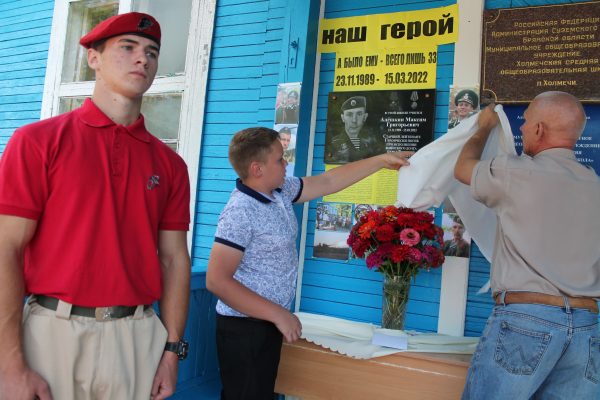 В День народного единства на Аллее Славы Героям Советского Союза посёлка Красногвардейское состоялась церемония открытия памятного знака в честь жителей района, погибших при исполнении воинского долга в ходе специальной военной операции.  В память о павших крымчанах собравшиеся возложили цветы к мемориалу, высадили саженцы пихты, а также заложили капсулу с посланием потомкам. 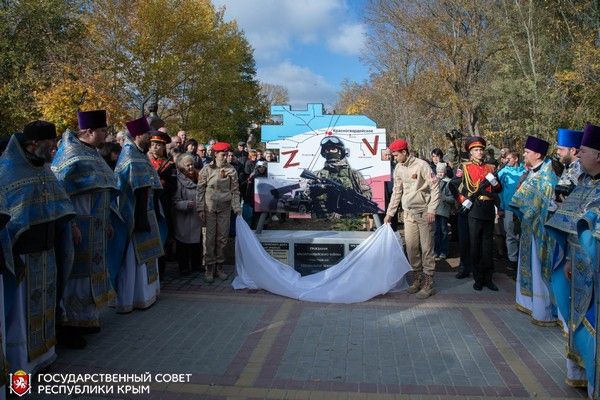 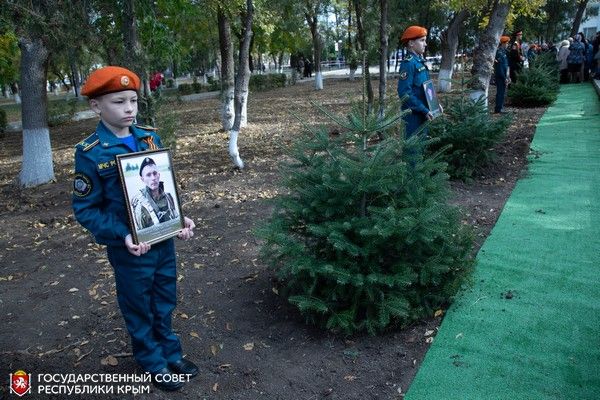 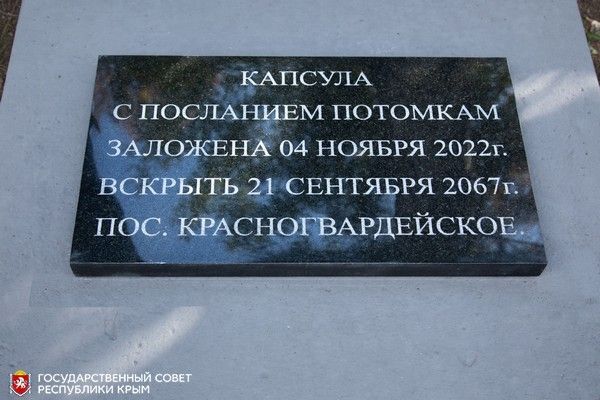 Ссылка:https://брянский-рабочий.рф/news/v_holmechah_otkryili_pamyatnuyu_dosku_maksimu_aleshkinu_10337.html Ссылка: https://crimea-news.com/politics/2022/11/04/986732.htmlГерои уходят смиренно,
В свой путь вековой навсегда.
Немедленно, чаще мгновенно.
Зовет за собой их звезда.Как будто прощальным салютом
Комета мелькнула вдали.
И ночь... И опять уже утро...
Как трудно дожить до зари.Герои уходят навечно,
Свой выполнив долг до конца.
У них впереди - бесконечность.
Запомнят их наши сердца.Адрес:297000п. Красногвардейское,ул. Энгельса, 21E-mail: biblioteka.77mail.ruсайт:http://кцбс.рф/ВК:https://vk.com/kr_libтелефон: 2 – 48 – 11Составил библиограф: Дьякова, О.МБУК «ЦБС»Красногвардейского района РКСерия «Их имена в наших сердцах»«В памяти живы герои Z»                      Памятка 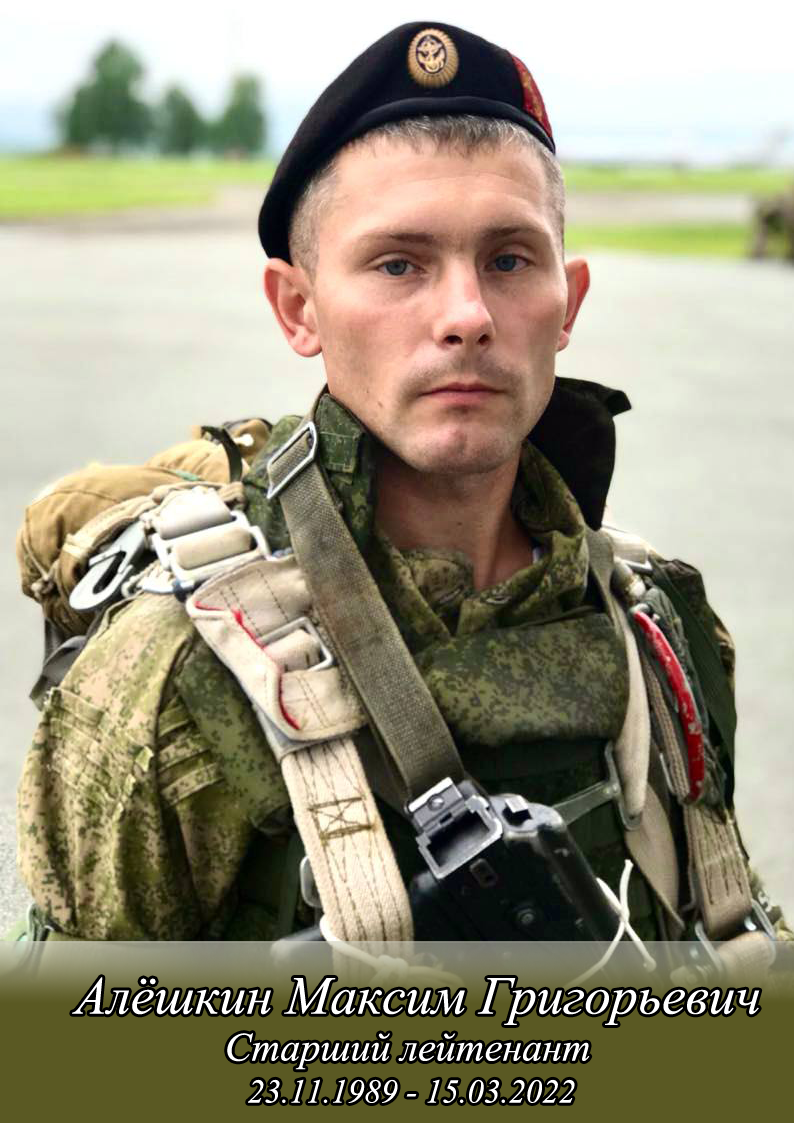 Участник Специальной Военной операции